Reference number: FUS Local Resident Update CW 200424High Speed Two (HS2) Limited, registered in England and Wales.Registered office: Two Snowhill, Snow Hill Queensway, Birmingham B4 6GA. Company registration number: 06791686. VAT registration number: 181 4312 30.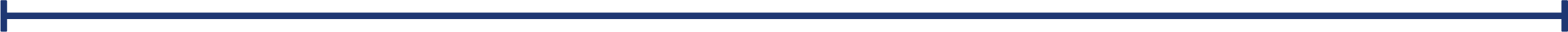  We are continually reviewing the works on our construction sites in line with Government and Public Health England (PHE) advice on dealing with COVID-19. The Government’s current strategy makes it clear that construction activity can continue as long as it complies with this guidance. Please be assured that only sites that can operate within the guidelines are operational. All sites will remain under constant review. We have postponed all face-to-face engagement events and meetings and have put in place a number of channels to communicate with communities, such as letters and phone calls, as well as updates and alerts from each of the local community websites. You can sign up for regular updates in your local area at www.hs2innorthants.co.ukAs a local resident we are writing to update you on the full road closure on the A361 this weekend, from 8pm Friday night (24 April 2020) to 6am Monday morning (27 April 2020). This is in the area of the southern tie in of the relief road near Allens Orchard and Appletree Road.What are we doing?We will be carrying out further works ahead of the final connection of the A361 relief road later this year. This work will be taking place at the southern tie in of the relief road only, in the area opposite Allens Orchard and the connection to Appletree Road. HS2 contractor Fusion, through our subcontractor Buckingham Group Construction Ltd (BGCL), will be carrying out the work which requires a full weekend road closure of the A361. This diversion route is similar to the diversion that was put in place for the previous closure at the end of February. Please go to www.hs2innorthants.co.uk for more details about the diversion route.Duration of worksThe closure works will begin Friday 24 April and will continue until the morning of Monday 27 April 2020      What to expectThe full weekend closure of the A361 with traffic management on the roadIncreased journey times following the signposted diversion routeLocal movement of our equipment and staff while the works are taking placeSome noise from our equipment and lighting around our worksiteNotification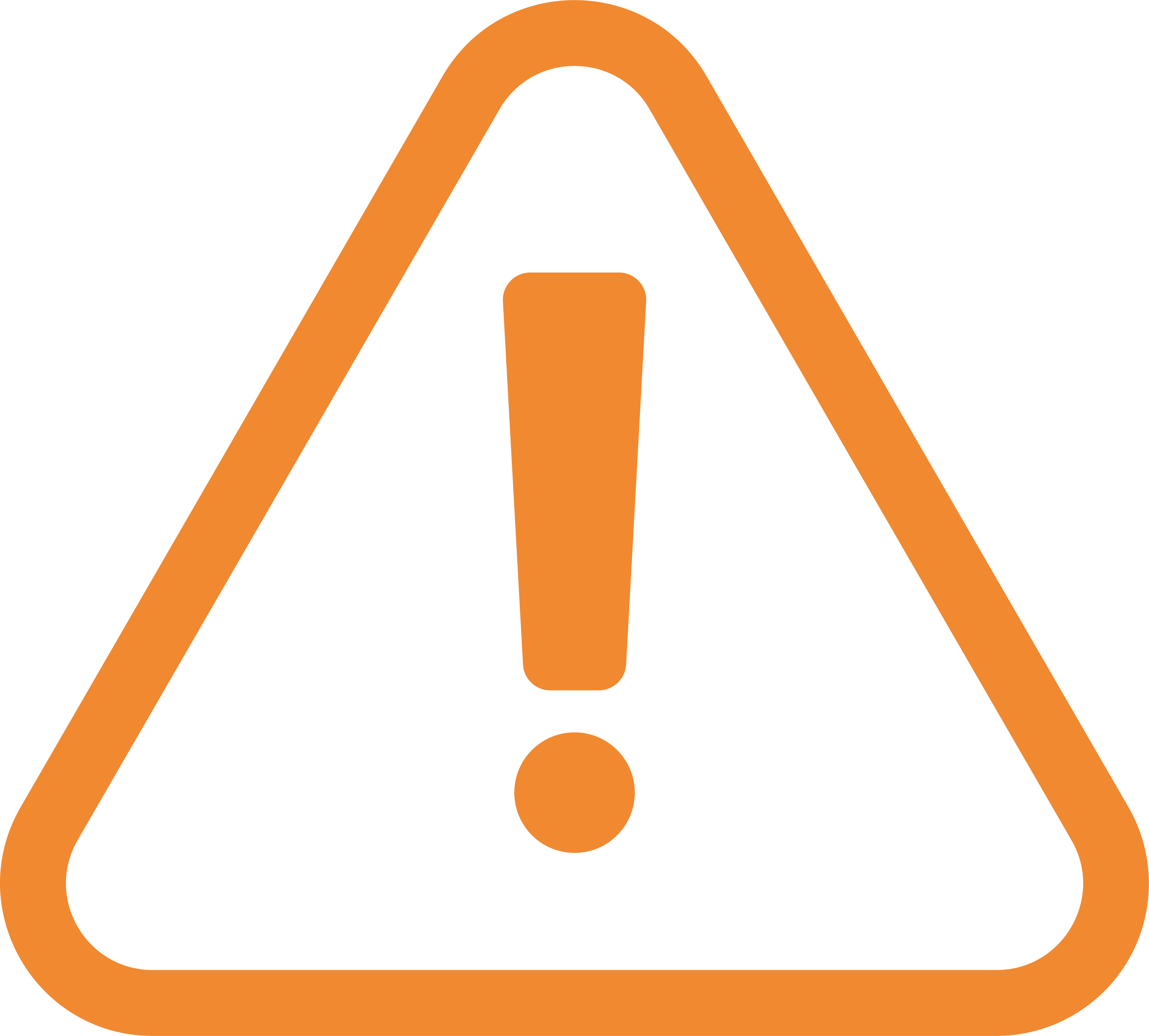 NotificationThe table below shows our planned 12 hour schedule of the works being undertaken during the closure this weekend.Some of the activities mentioned above will generate noise. We have put in place mitigation to minimise the disturbance. How will this affect me?There will be some noise from our construction activities. We have sequenced our works as much as possible to ensure that the noisier activities will take place during the day. We will also use localised noise barriers to reduce noise disturbance from our equipment.The A361 will have a full closure, you may need to plan your journey and allow more time. The diversion route will be clearly sign posted. However, residents may know alternative routes for local journeys. Need to speak to someone on site this weekend?James Carden – Fusion Assistant Project Manager 07795 486375 (Fri, Sat, Sun 8am – 8pm)Pete Daniel – Fusion Works Manager 07810 507557 (Sat, Sun 8am – 8pm)Steve Kember 07387051114 – Fusion Site Foreman Supervisor 07387051114 (Fri, Sat & Sun 8pm – 6am)If you need additional information during and prior to the works, please contact the HS2 Helpdesk team on 08081 434 434 or email hs2enquiries@hs2.org.ukThe table below shows our planned 12 hour schedule of the works being undertaken during the closure this weekend.Some of the activities mentioned above will generate noise. We have put in place mitigation to minimise the disturbance. How will this affect me?There will be some noise from our construction activities. We have sequenced our works as much as possible to ensure that the noisier activities will take place during the day. We will also use localised noise barriers to reduce noise disturbance from our equipment.The A361 will have a full closure, you may need to plan your journey and allow more time. The diversion route will be clearly sign posted. However, residents may know alternative routes for local journeys. Need to speak to someone on site this weekend?James Carden – Fusion Assistant Project Manager 07795 486375 (Fri, Sat, Sun 8am – 8pm)Pete Daniel – Fusion Works Manager 07810 507557 (Sat, Sun 8am – 8pm)Steve Kember 07387051114 – Fusion Site Foreman Supervisor 07387051114 (Fri, Sat & Sun 8pm – 6am)If you need additional information during and prior to the works, please contact the HS2 Helpdesk team on 08081 434 434 or email hs2enquiries@hs2.org.uk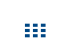 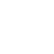 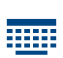 